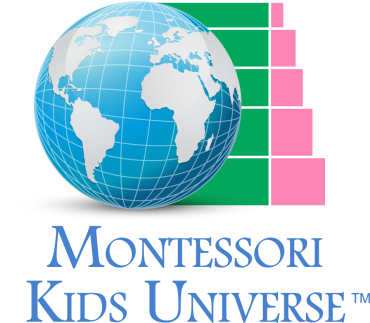 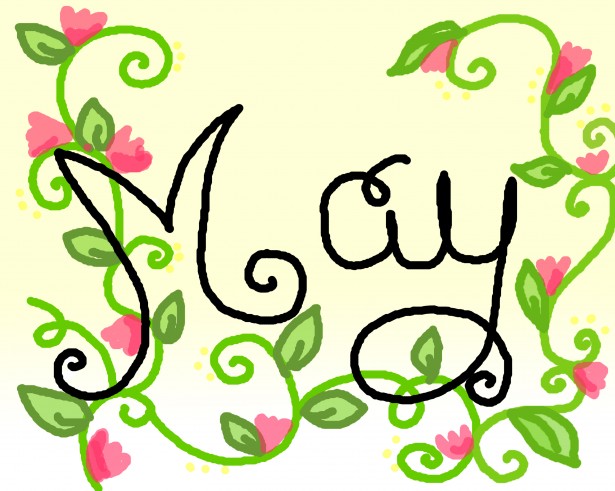   Please write us a review and share your  positive experiences with	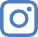 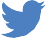 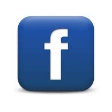   other parents! REMINDERSIf your child will be leaving us at the end of the school year or throughout the summer, please let us know as soon as possible. We have a list of children hoping to enroll at MKU and would like to be able to give them dates of our next openings. Thank you!